Ханты-Мансийский автономный округ - ЮграКондинский районИЗБИРАТЕЛЬНАЯ КОМИССИЯ МУНИЦИПАЛЬНОГООБРАЗОВАНИЯ  ГОРОДСКОЕ  ПОСЕЛЕНИЕ КУМИНСКИЙ«02» августа 2015г.                                                                                                         № 22ПОСТАНОВЛЕНИEп.КуминскийО регистрации кандидата в депутаты Совета депутатов городского  поселения Куминский третьего созывапо одномандатному избирательному округу №  3Фунтусовой Марины Бондовны	17 июля 2015 года Фунтусова Марина Бондовна, выдвинутая  в порядке самовыдвижения, представила в окружную избирательную комиссию одномандатного избирательного округа № 3 по дополнительным выборам депутата Совета депутатов городского поселения Куминский третьего созыва документы для выдвижения в качестве кандидата.	24 июля 2015 года Фунтусова Марина Бондовна, выдвинутая в порядке самовыдвижения, представила в окружную избирательную комиссию одномандатного избирательного округа № 3 по дополнительным выборам депутата Совета депутатов городского поселения Куминский третьего созыва документы для регистрации в качестве кандидата, в том числе 14 подписей в поддержку выдвижения своей кандидатуры.	Проверив соответствие порядка выдвижения Фунтусовой Марины Бондовны кандидатом на дополнительных выборах депутата Совета депутатов городского поселения Куминский третьего созыва по одномандатному избирательному округу № 3 требованиям Федерального закона от 12.06.2002 № 67-ФЗ «Об основных гарантиях избирательных прав и права на участие в референдуме граждан Российской Федерации», Закона Ханты-Мансийского автономного округа-Югры от 30.09.2011 № 81-оз «О выборах депутатов представительного органа муниципального образования в Ханты-Мансийскомавтономном округе - Югре», документы, необходимые для выдвижения и регистрации кандидата, в том числе подписные листы с подписями избирателей в поддержку  его выдвижения, достоверность содержащихся в них сведений, руководствуясь статьей 25, пунктом 1 статьи 38 Федерального закона от 12.06.2002 № 67-ФЗ «Об основных гарантиях избирательных прав и права на участие в референдуме граждан Российской Федерации», ст.9 Закона Ханты-Мансийского автономного округа от30.09.2011г. № 81-оз «О выборах депутатов представительного округа местного самоуправления муниципального образования в Ханты-Мансийском автономном округе - Югре», постановлением № 2 от 23 июня 2015 года «О возложении полномочий окружной избирательной комиссии одномандатного избирательного округа № 3 на избирательную комиссию муниципального образования Куминский», а также на основании итогового протокола проверки подписных листов от 31.07.2015 г., окружная избирательная комиссия одномандатного избирательного округа постановляет:Зарегистрировать Фунтусову Марину Бондовну, выдвинутую в порядке самовыдвижения, кандидатом в депутаты на дополнительных выборах депутата Совета депутатов городского поселения Куминский третьего созыва по одномандатному избирательному округу № 3. Время регистрации    13.22 часов.                                                        Разместить информацию о регистрации кандидата в депутаты Совета депутатов  муниципального образования городского поселения Куминский третьего по одномандатному избирательному округу № 3 Фунтусовой Марины Бондовны      на сайте администрации муниципального образования городского поселения Куминский.Выдать кандидату              Фунтусовой Марине Бондовне копию постановления о регистрации, а также удостоверение установленной формы.Председатель избирательной                                 А.Г.Корецкая            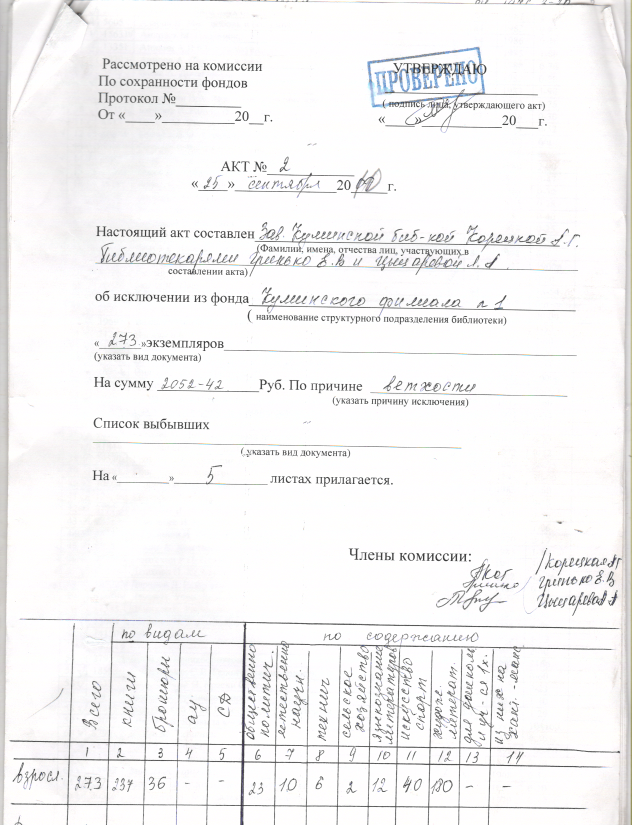 комиссии МО Куминский                          Секретарь избирательной                     И.Н.Прокопишин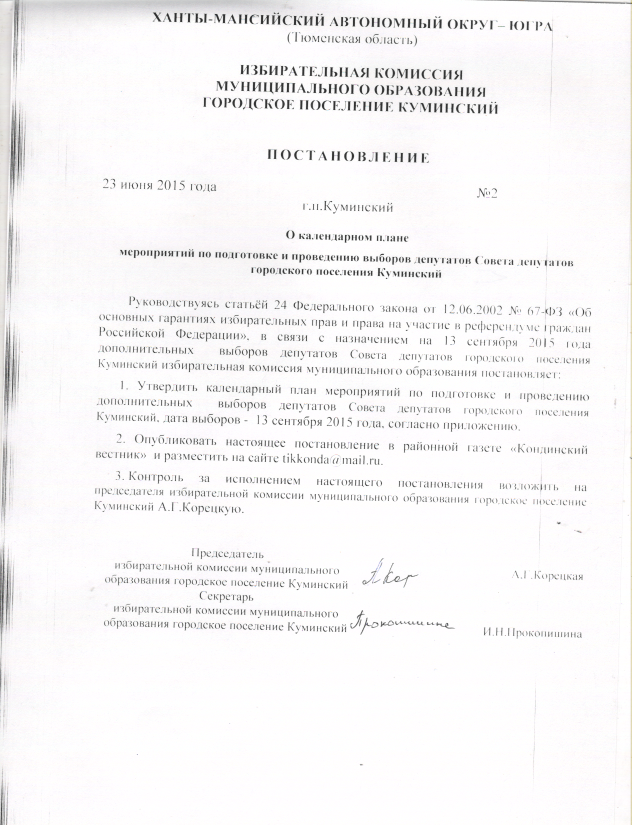 комиссии МО  Куминский                                                                   а